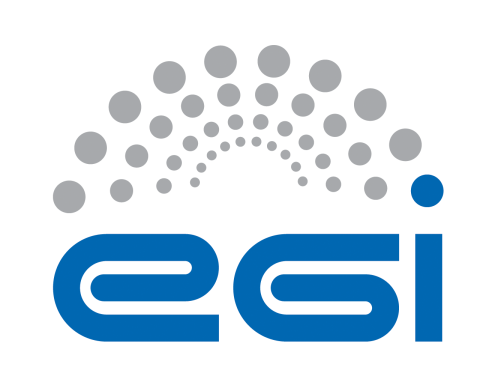 EGI-EngageDeliverable Review FormGeneral comments on the contentAdditional comments (not affecting the document content e.g.  recommendations for the future)Detailed comments on the contentEnglish and other corrections:Note: English and typo corrections can be made directly in the document as comments.Details of the document being reviewedDetails of the document being reviewedDetails of the document being reviewedDetails of the document being reviewedTitle:D2.2 “Master Model for SME Engagement”Document identifier:EGI-doc-2548-v3Project:EGI-EngageDocument url:https://documents.egi.eu/document/2548Author(s):Sy Holsinger - EGI.euDate:31 July 2015Identification of the reviewerIdentification of the reviewerIdentification of the reviewerIdentification of the reviewerReviewer:Wouter LosActivity:Comments from Reviewer:The document is a nice start to show aspirations and possible ways to reach out to SMEs. However, reaching out and publicity needs more attention. Anyhow, involving SMEs and getting them to benefit from the EGI network is a huge effort. Who will do the work? Response from Author: The review showed that time and effort was given to ensure a quality control and helped to improve the overall document, which is much appreciated. The track changed edits to the document all have been accepted. A response to each comment is provided below.Regarding the point of effort, section 4.3 mentions this and outlines priorities. As for the partners involved and the effort allocated can be found here: https://wiki.egi.eu/wiki/EGI-Engage:WP2From reviewer:It is suggested to add to the final conclusions what are the necessary next items of attention, and these could be the ones mentioned above.N°Page§ObservationsReply from author
(correction / reject,  …)1Were SMEs involved in discussing and drafting this document? If so, mention this. If not, explain how they could be involved.Yes, there were several that were part of the business engagement virtual team, which most of this document is a result of. This has been added to the introduction in Section 12Publicity through websites, promotional material etc is not enough. This helps when they are aware. Suggest activities through Chambers of Commerce and/or sectoral business bodies, etc.This very point is covered in section 4.1.4.1 “Multipliers”3How can national service providers (and their financers) become active?An overview is provided in Appendix II – any further detail will be provided as the activity matures.4Who will have the IPR of newly developed software?Sentence added to section 3.1 about EGI’s copyright policy regarding any co-development5Suggest to draft a model agreement/contract/MoU for the layers in the three tier structure. (may be in next doc.A link to the MoU template is mentioned in Appendix 1. Contract work is underway  part of the pay-for-use activity6How to deal with cross-border business of SMEs or when they have sites in different countries. Choose only one national service provider or other alternatives. Provide guidelines to assist SMEs in their decision.This is being taken care of in a few different activities e.g. pay-for-use, cross-border procurement, and the legal analysis in selected sectors.